	COURSE SYLLABUSCOURSE TITLE:	POFT 1301-151, Business English - OnlineSEMESTER/YEAR:	Fall 2020, August 24—December 8, 2020FINAL – Monday or Tuesday, December 7 or December 8Available both days from 12 AM to 11:59 PMINSTRUCTOR:	Pat DennisOFFICE LOCATION:	Lubbock Center, Room 120FOFFICE HOURS:OFFICE PHONE:	806-716-4638E-MAIL ADDRESS:	pdennis@southplainscollege.eduA student who enrolls in this class who may need classroom accommodations is strongly encouraged to schedule an intake interview with the special services department before enrolling in this class or prior to the add/drop date for this semester.COURSE DESCRIPTION:	This course provides study of practical application of basic language skills with emphasis on fundamentals of writing and editing for business.COURSE GOALS:	After successfully completing this course, the student should be able to apply the basic rules of grammar, spelling, capitalization, number usage, and punctuation; utilize terminology applicable to technical and business writing; develop proofreading and editing skills; and write clear sentences and effective paragraphs.Personal Protective Equipment (PPE)—Rev. 8.17.2020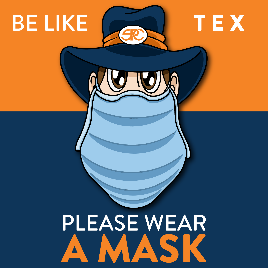 Personal Protective Equipment (PPE) – Rev. 8/17/2020 South Plains College policy requires a face covering during all interactions and does not allow for an exemption based on health conditions. A face covering may be made available to students and employees if needed. The Americans with Disabilities Act (ADA) regulations do not require or allow the college to alter operating policy as an accommodation. Anyone with concerns regarding health and the face covering policy may contact DeEtte Edens, BSN, RN at 806-716-2376 to request a reasonable accommodation. Reasonable accommodations may include allowing a person to wear a scarf, a loose face covering, or face shield instead of a face mask, offering appointments by telephone or video calls, or offering enrollment in online courses. Student PPE Students will be required to wear face coverings while in SPC campus buildings or in outside areas if social/physical distancing cannot be maintained. One reusable facemask will be provided to each student and will be available around the Levelland campus and SPC centers More information will be communicated to students via email closer to the start of the fall 2020 term. Employee PPE Faculty will be allowed to remove their face covering while lecturing AND if they are able to maintain a 6-foot distance from their students. When students approach the faculty member or when he/she moves into the student area, faculty members will be required to use a face covering. Employees will be required to wear face coverings when social distancing is not achievable. Visitor PPE All visitors will be required to wear face covering while in SPC campus buildings or in outside areas if social/physical distancing cannot be maintained.When one individual has had prolonged exposure by close contact (less than 6 feet for 15 minutes or more, despite whether anyone was wearing a face mask) then the exposed individuals would need to quarantine for 14 days.ONLINE TEXT +MINDTAP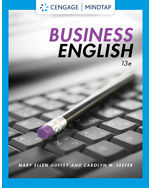 Inclusive Access InformationTextbook: The textbook and resources for this course are available in digital form through the Inclusive Access textbook program at South Plains College. That means the e-book edition of the textbook and/or all required resources are provided in the Blackboard portion of the course from the first day of class. The fee for the e-book/resources is included in the student tuition/fee payment, so there is no textbook or access card to purchase for this course. E-book features: Access to a cloud-based e-reader is provided by RedShelf via Blackboard. RedShelf e-book features include the ability to hear the text read aloud, highlight, take notes, create flash cards, see word definitions, build study guides, print select pages, and download up to 20% of the book for offline access. Visit https://solve.redshelf.com/hc/en-us/requests/new for e-book issues and support.Upgrading to a physical textbook: Students who prefer a printed textbook rather than an e-book may purchase a loose-leaf edition from the SPC Bookstore or the textbook publisher at a reduced price. How to opt out of Inclusive Access: As long as they meet the opt-out deadline, students may choose not to participate in the Inclusive Access program if they have a textbook from another source. They should check the course syllabus to see if the instructor also requires course work to be done in an online platform (like Mindtap or Connect). If so, the student would be required to have access or purchase access to that platform in addition to acquiring the e-book. To opt out of the Inclusive Access e-book/resources, students will need to locate the RedShelf tool in their Blackboard course and follow the instructions given there. Students who need assistance to opt out should contact their instructor or the SPC Bookstore. The Inclusive Access fee will be refunded to students who opt out after the twelfth class day.If you confused about choosing IA or Cengage Unlimited, please click on the following link to answer that question and for more information:https://www.cengage.com/coursepages/SouthPlains_2020ATTENDANCE POLICYEven though this is an online class, students must still access the course on a regular basis. The Blackboard software used to manage this course tracks student logins, tracks when and where the student has accessed the course. Accessing this course on a regular basis is extremely important in order to meet the objectives of this course. You will feel more at ease with the materials if you remain involved on a regular basis. You will need to check your SPC e-mail or forward it to another e-mail of your choice. You can do this by following these steps:Login to Office 365 (http://office.com/)Click Outlook.Click Settings (gear icon in the upper right-hand of your screen). At the bottom of the Settings panel, Click View all Outlook settings - Click Mail.Click ForwardingUnder the "Forwarding" heading, select Enable ForwardingType the email address you wish to forward your mail (e.g., gmail, hotmail, etc.)Recommended: Select "Keep a copy of all forwarded messages"
Note: if you do not select this, nothing sent to your @southplainscollege.edu email account will be saved in your SPC mailbox. Select Save.The minimum log in requirement for the course is at least three (3) days per week. However, I recommend checking in once a day if possible for announcements. I can see how many times you log in!Always go to BB first and use the MindTap link to access your assignments. The recommended browser is FireFox or Chrome. WITHDRAWAL POLICYIt is the student’s responsibility to verify administrative drops for excessive absences through MySPC using his or her student online account. Lack of participation in an online class can also be the reason a student might be dropped from a class. Login to a class is treated as equivalent to physical attendance in a regular class that meets face to face. If it is determined that a student was awarded financial aid for a class or classes in which the student never attended or participated, the financial aid award will be adjusted in accordance with the classes in which the student did attend/participate and the student will owe any balance resulting from the adjustment.If for any reason the student is unable to complete the course requirements, it is the student’s responsibility to initiate their own withdrawal by the first drop date for the semester. An administrative drop by the instructor in this course will, in most cases, result in the student receiving an “F” (not an “X”). The last day to drop a class is November 19, 2020. However, always discuss this with your instructor before dropping.ASSIGNMENT POLICYMindTap will be used for assignments. Reading of each chapter is critical if you want to do well on MindTap assignments. You can set homework reminders on your electronic devices for deadlines. Assignments will open on Monday morning and will be due on Sunday nights at 11:59 PM. Some Unit Exams will be due on Wednesday. MindTap assignments should be done in the order they are presented. Your work may be done at any time from home or by using a SPC computer lab. You should not wait until Sunday to do your work. It MUST be spread throughout the week. NOTE: Not all of your grades will be in MindTap; your final grade will always be shown in Blackboard. After you finish your MindTap assignments, make sure they flow over to Blackboard. Sometimes this takes a few days.EXAMINATION POLICYFourteen chapter exams and six unit exams will be given online. NO make-up exams are given. ALL students MUST take the final exam.GRADING POLICYNOTE:  Final grades will be based on the following grading scale:COURSE LEARNING OUTCOMES (C1,3,5,6,7,8,9,11,13,14,15,18,19)Course Learning Outcomes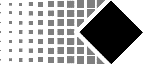 Upon successful completion of this course, students using Business English, 12e, should be able to do the following:Identify parts of speech and understand how they function in sentences.Write complete sentences avoiding fragments, comma splices, and run-ons.Use nouns, pronouns, verbs, adjectives, adverbs, conjunctions, prepositions, and interjections correctly in oral and written communication.Develop proficiency in punctuation, capitalization, and number style skills.Demonstrate realistic applications of current usage and style in today’s workplace.Demonstrate improved vocabulary, spelling, and editing skills.Recognize and create professional business messages that demonstrate correct formats and ideas expressed in clear, concise, and correct English.	COURSE OUTLINEWEEK 1 & WEEK 2 – Chapter 1 – Parts of SpeechObjectives: After studying this chapter you should be able to:Understand the content of business English and its relevance to you and your career.Define the eight parts of speech.Recognize how parts of speech function in sentences.Use Words in a variety of grammatical role.WEEK 3 - CHAPTER 2: Sentence: Elements, Varieties, Patterns, Types, and FaultsObjectives: After studying this chapter you should be able to:Recognize basic sentence elements including subjects and predicates.Differentiate among phrases, dependent clauses, and independent clauses.Understand how to use to use simple, compound, complex, and compound-complex sentences.Identify four basic sentence patterns.Punctuate statements, questions, commands, and exclamations.Use techniques to avoid three basic sentence faults: fragments, commas splices, and run-on sentences.WEEK 4 – CHAPTER 3: Nouns: Plurals and PossessivesObjectives: After studying this chapter you should be able to:Distinguish between proper and common nouns.Make regular and irregular nouns plural.Spell correctly the plural forms of nouns ending in y, f, and o; proper nouns; surnames; compound nouns; and numerals, letters, abbreviations, and acronyms. Follow three steps in applying the apostrophe to show possession.Distinguish between descriptive nouns and possessive nouns.Create correct possessive forms of compound nouns, names, ad abbreviations while also avoiding awkward possessives.Make challenging nouns plural, including foreign nouns and special nouns.Construct correct forms for possessives that involve time, money, incomplete possessives, separate and combined ownership, and academic degrees.WEEK 5 – CHAPTER 4: PronounsObjectives: After studying this chapter you should be able to:Use subjective, objective, and possessive pronouns correctly.Chose the correct pronoun in compound constructions, comparatives, appositives, reflexives, and following linking verbsMake pronoun references clear, and ensure that personal pronouns agree with their antecedents in number and gender.Make personal pronouns agree with subjects joined by or or nor, indefinite pronouns, collective nouns, company and organization names, and the adjectives each and every.Understand the functions of who, whom, whoever, and whomever, and follow a five-step procedure in using these words correctly.Use the possessive pronoun whose and the contraction who’s correctly.WEEK 6 – CHAPTER 5: VerbsObjectives: After studying this chapter you should be able to:Identify transitive, intransitive, linking, and helping verbs.Recognize the functions and uses of active- and passive-voice verbs.Use correctly verbs in the present, past, and future tenses. Recognize and use correctly participles, gerunds, and infinities.Identify and remedy dangling verbal phrases and other misplaced modifiers.Understand and apply the subjunctive mood correctly.Write the correct forms of irregular verbs.Recognize verb forms in the progressive and perfect tenses.WEEK 7 – CHAPTER 6: Subject-Verb AgreementObjectives: After studying this chapter you should be able to:Locate the subjects of verbs despite prepositional phrases, intervening elements, sentences beginning with there and here, and inverted sentence structure.Make verbs agree with subjects joined by and, with company and organization names, and with titles.Make verbs agree with subjects joined by or or nor.Select the correct verbs to agree with indefinite pronouns and collective nouns.Make verbs agree with the number and a number; quantities and measures; fractions, portions, and percentages; and who and that clauses.Achieve subject-verb agreement with phrases and clauses as subjects and with subject complements.WEEK 8 – CHAPTER 7: Modifiers: Adjectives and AdverbsObjectives: After studying this chapter you should be able to:Decide whether to use adjectives or adverbs in sentences.Form the comparative and superlative degrees of regular and irregular adjectives and adverbs.Use articles, demonstrative adjectives, possessive adjectives, compound adjectives, and independent adjectives correctlyAvoid double negatives.Master the correct use of commonly confused adjectives and adverbs.Make comparisons within a group, and place adverbs and adjectives close to the words they modify.WEEK 9 – CHAPTER 8: PrepositionsObjectives: After studying this chapter you should be able to:Use objective-case pronouns as objects of prepositions.Avoid using prepositions in place of verbs and adverbs.Use challenging preposition correctly.Retain necessary prepositions, omit unnecessary ones, and construct formal sentences that avoid terminal prepositions.Recognize idioms and idiomatic constructions.Use idioms involving prepositions correctly.WEEK 10 – CHAPTER 9: ConjunctionsObjectives: After studying this chapter you should be able to:Punctuate compound sentences using coordinating conjunction such as and, or, nor, and but.Punctuate compound sentences using conjunctive adverbs such as therefore, however, and consequently.Join unequal sentence elements using subordinating conjunctions such as although, because, if, since, and when.Punctuate introductory dependent, terminal dependent, parenthetical, essential, and nonessential clauses.Recognize correlative conjunctions such as either … or, not only … but also, and neither … nor.Add variety to sentences by using more complex sentence patterns.WEEK 11 – CHAPTER 10: CommasObjectives: After studying this chapter you should be able to:Use commas correctly in series, direct address, and parenthetical expressions.Use commas correctly in punctuating dates, time zones, addresses, geographical items, and appositives.Use commas correctly in punctuating independent adjectives and with the adverb too.Use commas correctly in punctuating introductory verbal phrases, prepositional phrases, independent clauses, introductory dependent clause, terminal dependent clause, and nonessential clauses.Use commas correctly in punctuating abbreviations, degrees, professional designations, and numerals.Use commas correctly to indicate omitted words and contrasting statements, to separate repeated words, for clarity, and with short quotations.WEEK 12– CHAPTER 11:  Semicolons and Colons Use semicolons correctly in punctuating compound sentences.Use semicolons when necessary to separate items in a series.Learn the proper use of colons to introduce listed items.Correctly use colons to introduce long quotations and explanatory sentences.Distinguish between the use of commas and semicolons preceding expressions such as namely, for instance, and that is.Use colons appropriately in business letter salutations, website addresses, tie, ratios, and publication titles; and know when to capitalize words following colons.WEEK 13--CHAPTER 12: Other PunctuationObjectives: After studying this chapter you should be able to:Use periods to correctly punctuate statements, commands, indirect questions, polite requests, abbreviations, initials, and numerals.Use question marks and exclamation marks correctly.Use hyphens correctly.Recognize acceptable applications for dashes and parentheses, and correctly punctuate material set off by parentheses and dashes.Use double and single quotation marks properly, and correctly place other punctuation marks in relation to quotation marks.Use italics, brackets, and apostrophes appropriately.WEEK 14 – CHAPTER 13: CapitalizationObjectives: After studying this chapter you should be able to:Properly capitalize sentence beginnings, the pronoun I, proper nouns, and proper adjectives.Determine when to capitalize geographic locations, organization names, academic courses and degrees, and seasons.Understand how to capitalize business correspondence components and titles of people.Correctly capitalize numbered and lettered items; points of the compass; departments, divisions, offices, agencies, and committees; government terms; product names; and literary and artistic titles,Capitalize beginning words; laws, bills acts, treaties, and amendments; celestial bodies; ethnic, cultural, language, and religious references; and words following marked and stamped.Apply special rules in capitalizing personal titles and terms.WEEK 15 – CHAPTER 14:  NumbersObjectives: After studying this chapter you should be able to:Correctly choose between figure and word forms to express general numbers, numbers beginning sentences, and numbers that require hyphens and commas.Express money, dates, clock time, addresses, telephone numbers, and company and product names appropriately.Use the correct form in writing related numbers, consecutive numbers, periods of time, ages, anniversaries, and round numbers.Use the correct form in expressing numbers used with words, abbreviations, and symbols.Express correctly weights, measurements, fractions, percentages, and decimals.Use the correct form in expressing grades, scores, voting results, and ordinals.POFT 1301-151, Business EnglishMindTap Assignment ScheduleFall 2020CAMPUS GUIDELINESCHILDREN ON CAMPUSMany of the students attending classes at South Plains College are also parents who value the opportunity to participate in higher education.  Sometimes students are faced with the decision of whether to remain at home with their children, bring children with them to class, or be absent from class.  The following guidelines address concerns for the safety of children on campus and provide for an environment conducive to learning:Students are not allowed to bring children to class and will be asked to leave in the interest of providing an environment conducive for all students enrolled in the class.  Students are responsible for adherence to the attendance requirements set forth by the instructor in the course syllabus.2. 	Children may not be left unattended.  In order to provide for the safety of children on campus, parents or other guardians are responsible for supervising children while utilizing services or conducting business on campus.3.  	Disruptive children will not be allowed to interfere with college business.  Parents or other guardians are responsible for supervising and controlling the behavior of children they have brought on campus.DIVERSITY STATEMENTIn this class, the teacher will establish and support an environment that values and nurtures individual and group differences and encourages engagement and interaction.  Understanding and respecting multiple experiences and perspectives will serve to challenge and stimulate all of us to learn about others, about the larger world, and about ourselves.  By promoting diversity and intellectual exchange, we will not only mirror society as it is, but also model society as it should and can be. 4.1.1.4 TITLE IX PREGNANCY ACCOMMODATIONS STATEMENTIf you are pregnant, or have given birth within six months, Under Title IX you have a right to reasonable accommodations to help continue your education.  To activate accommodations you must submit a Title IX pregnancy accommodations request, along with specific medical documentation, to the Director of Health and Wellness.  Once approved, notification will be sent to the student and instructors.  It is the student’s responsibility to work with the instructor to arrange accommodations.  Contact Chris Straface, Director of Health and Wellness at 806-716-2362 or email cstraface@southplainscollege.edu for assistance.   GENERAL SAFETY ON CAMPUSSouth Plains College recognizes the importance of safety on campus.  The protection of persons and property is a responsibility which we all share.  Personal safety begins with the individual.  The following guidelines are intended to assist you in protecting yourself and to encourage practices that contribute to a safe environment for our campus community.Never leave your personal property unsecured or unattended.Look around and be aware of your surroundings when you enter and exit a building.Whenever possible, avoid walking alone, particularly after dark.  Walk to your vehicle with other class members or request that the Security Guard walk you to your car.When approaching your vehicle, keep your keys in your hand; look under your car and in the back seat and floorboard.  Lock the doors as soon as you are inside your car.FOOD AND DRINK IN CLASSROOMSIt is the policy of South Plains College not to permit food or drink in the classrooms or laboratories.MONDAYTUESDAYWEDNESDAYTHURSDAYFRIDAYROOM1–4 PMBy Appointment1-4 PMBy Appointment10 AM-12 PMLubbock Center Room 120F1–4 PMBy Appointment1-4 PMBy AppointmentOther Times by AppointmentLubbock Center Room 120FCourse CATEGORIES%MindTap Activities (other than Chapter & Unit Exams)60%Chapter Exams15%Unit Exams15%Final10%Total100%90-100A80-89 B70-79C60-69D59 AND BELOWFAssignmentDue DateChapter 1Sunday, September 6, 11:59 PMChapter 2Sunday, September 13, 11:59 PMUnit 1 ExamWednesday, September 16, 11:59 PMChapter 3Sunday, September 20, 11:59 PMChapter 4Sunday, September 27, 11:59 PMUnit 2 ExamWednesday, September 30, 11:59 PMChapter 5Sunday, October 4, 11:59 PMChapter 6Sunday, October 11, 11:59 PMUnit 3 ExamWednesday, October 14, 11:59 PMChapter 7Sunday, October 18, 11:59 PMChapter 8Sunday, October 25, 11:59 PMChapter 9Sunday, November 1, 11:59 PMUnit 4 ExamWednesday, November 4, 11:59 PMChapter 10Sunday, November 8, 11:59 PMChapter 11Sunday, November 15, 11:59 PMChapter 12Sunday, November 22, 11:59 PMUnit 5 ExamWednesday, November 25, 11:59 PMChapter 13Sunday, November 29, 11:59 PMChapter 14Sunday, December 6, 11:59 PMUnit 6 ExamSunday, December 6, 11:59 PMFINALMonday or Tuesday, December 7 or 8 (open from 12:30 AM to 11:59 PM)SPC Standard Disability StatementStudents with disabilities, including but not limited to physical, psychiatric, or learning disabilities, who wish to request accommodations in this class should notify the Disability Services Office early in the semester so that the appropriate arrangements may be made. In accordance with federal law, a student requesting accommodations must provide acceptable documentation of his/her disability to the Disability Services Office. For more information, call or visit the Disability Services Office at Levelland (Student Health & Wellness Office) 806-716-2577, Reese Center (Building 8) 806-716-4675, Lubbock Center 806-716-4675, or Plainview Center (Main Office) 806-716-4302 or 806-296-9611.Non-Discrimination StatementSouth Plains College does not discriminate on the basis of race, color, national origin, sex, disability or age in its programs and activities. The following person has been designated to handle inquiries regarding the non-discrimination policies: Vice President for Student Affairs, South Plains College -1401 College Avenue, Box 5, Levelland, TX 79336, 806-894-9611In case of emergency, contact the following numbers but DO NOT leave a voice mail message:894-9611, ext. 2338 - Levelland Campus   747-0576, ext. 4677 – Lubbock Center   885-3048, ext. 2923 - Reese Center (mobile 893-5705)